Publicado en España el 04/01/2023 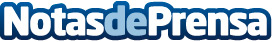 TiendaAzul mejora sus opiniones en eKomi a 9/10 gracias a sus esfuerzos durante 2022En 2022 TiendaAzul ha realizado notables esfuerzos por mejorar sus servicios de venta online de electrodomésticos. Esto se ha visto reflejado en eKomi, donde la calificación promedio de sus usuarios se sitúa en 9/10Datos de contacto:TiendaAzulElectrodomésticos Baratos91 903 83 83 Nota de prensa publicada en: https://www.notasdeprensa.es/tiendaazul-mejora-sus-opiniones-en-ekomi-a-910 Categorias: País Vasco Recursos humanos Consumo Hogar Electrodomésticos http://www.notasdeprensa.es